การจัดทำเรื่องเบิก (กรณีจ้างงาน /ค่าเช่าเหมารถ)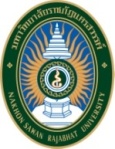 มหาวิทยาลัยราชภัฏนครสวรรค์แบบสำรวจความต้องการใช้พัสดุรายละเอียดการซื้อ – จ้าง ตามระเบียบกระทรวงการคลัง ว่าด้วยการจัดซื้อจัดจ้างและการบริหารพัสดุภาครัฐ พ.ศ. 2560              ข้าพเจ้า……...............................................สาขาวิชา........................................ คณะคณะครุศาสตร์ มหาวิทยาลัยราชภัฏนครสวรรค์มีความต้องการใช้พัสดุเพื่อใช้...............................................................................................................................................ตามรายละเอียดดังนี้ลงชื่อ..............................................................ผู้สำรวจความต้องการ	          ลงชื่อ....................................................................เจ้าหน้าที่         (.....................................................)			 	          (.......นางสาวพงษ์ลดา  คงหอม.....)ได้พิจารณาแล้วเห็นสมควรจัดหาพัสดุดังกล่าว โดยให้ดำเนินการตามระเบียบกระทรวงการคลัง ว่าด้วยการจัดซื้อจัดจ้างและการบริหารพัสดุภาครัฐ พ.ศ.2560โดยวิธีการ  1. [    ] ประกาศเชิญชวนทั่วไป ด้วยวิธี   [    ] ตลาดอิเลคทรอนิกส์ (e-market)    [    ] ประกวดราคาอิเลคทรอนิกส์ (e-bidding)    	  2. [    ] คัดเลือก   		        3.  [    ] เฉพาะเจาะจงเนื่องจาก................................................ปฏิบัติตามระเบียบกระทรวงการคลัง ว่าด้วยการจัดซื้อจัดจ้างและการบริหารพัสดุภาครัฐ พ.ศ.2560เห็นควรพิจารณา   [    ] อนุมัติ				[    ]  ไม่อนุมัติ เพราะ......................................................................		ลงชื่อ.......................................................หัวหน้าเจ้าหน้าที่	          (ผู้ช่วยศาสตราจารย์ ดร.ปพนสรรค์  โพธิพิทักษ์)เห็นสมควรอนุมัติ  โดยใช้เงิน     [    ] งปม.    [    ] บกศ.    [    ] กศ.บป.   [    ] กศ.บศ.      รหัส............................................................... เงินคงเหลือ.........................................บาท จ่ายครั้งนี้............................................บาท คงเหลือ.........................................................บาทลงชื่อ.....................................................หัวหน้าสำนักงานคณบดี 		(นางสาวพงษ์ลดา   คงหอม)โดยให้บุคคลต่อไปนี้เป็นคณะกรรมการซื้อหรือจ้างวิธีเฉพาะเจาะจง	บุคคลต่อไปนี้เป็นคณะกรรมการตรวจรับพัสดุ	1.............................................................................		   1...................................................................... ประธานกรรมการ2.............................................................................		   2...................................................................... กรรมการ	3.............................................................................		   3...................................................................... กรรมการ	ลงชื่อ............................................................            (ผู้ช่วยศาสตราจารย์ ดร.สายทิตย์  ยะฟู)คณบดีคณะครุศาสตร์ ปฏิบัติราชการแทน
           อธิการบดีมหาวิทยาลัยราชภัฏนครสวรรค์ใบส่งมอบงานชื่อ............................................................ที่อยู่......................................................................................................................  .............................................................. วันที่...........เดือน......................................พ.ศ...............เรื่อง  ขอส่งมอบงานเรียน  อธิการบดีมหาวิทยาลัยราชภัฏนครสวรรค์ 	          ตามใบรายงานผลการพิจารณาและขออนุมัติสั่งจ้าง/ใบสั่งจ้าง    เลขที่..…......…... /..........................ลงวันที่..........เดือน..................................พ.ศ...............  ได้ตกลงว่าจ้างให้ข้าพเจ้า..... ...............................................................เพื่อ ...................................................................................................................................................................... โดยมีกำหนดระยะเวลา...............วัน  นับตั้งแต่วันที่..........เดือน.........................................พ.ศ................... และวันสิ้นสุดวันที่...................
เดือน...................................พ.ศ.............. ในวงเงิน............................บาท (................................................................................)  โดยมีขั้นตอนในการดำเนินงาน  ดังนี้1.............................................................................................................................................................. 2..............................................................................................................................................................3..............................................................................................................................................................	บัดนี้ ข้าพเจ้า ฯ ได้ปฏิบัติงานจ้างดังกล่าวเสร็จเรียบร้อยแล้ว จึงขอส่งมอบงานจ้างเพื่อตรวจรับในวันที่.........เดือน....................................พ.ศ............... และขอเบิกจ่ายเงิน  จำนวน............................บาท(...................................................................................) ต่อไป	จึงเรียนมาเพื่อโปรดพิจารณา						ลงชื่อ...........................................................ผู้รับจ้าง						           (................................................)				อนุมัติ						ลงชื่อ.......................................................................					                                                        (ผู้ช่วยศาสตราจารย์ ดร.สายทิตย์  ยะฟู)        คณบดีคณะครุศาสตร์ ปฏิบัติราชการแทน
                    อธิการบดีมหาวิทยาลัยราชภัฏนครสวรรค์คณะกรรมการตรวจการจ้าง1............................................2............................................3............................................ลำดับรายการ1ใบเสนอราคา2แบบสำรวจความต้องการใช้วัสดุ3รหัสงบประมาณ  (รายละเอียดโครงการ)4โครงการอนุมัติ5กำหนดการจัดโครงการ6ใบเสร็จรับเงิน/ใบสำคัญรับเงิน(กรณีบริษัทใช้ใบเสร็จรับเงิน/บุคคลธรรมใช้ใบสำคัญรับเงิน)7สำเนาหน้าบัญชี Book bank8สำเนาหน้าบัญชีเคลื่อนไหวไม่เกิน 3 เดือน9ใบส่งมอบงาน10อากรแสตมป์11สำเนาบัตรประจำตัวประชาชนผู้รับจ้าง (เจ้าของรถ)12สำเนาการจดทะเบียนการค้า (กรณีนิติบุคคล)13สำเนาหนังสือรับรองการจดทะเบียนหุ้นส่วนบริษัทฯ (กรณีนิติบุคคล)14สำเนาหนังสือจดทะเบียนภาษีมูลค่าเพิ่ม (ภ.พ.20) (กรณีนิติบุคคล)15สำเนาใบขับขี่คนขับรถ16สำเนาหนังสือการจดทะเบียนรถลำดับที่รายการชนิด/ขนาด/ลักษณะปริมาณงานที่จะซื้อ-จ้างราคากลางหรือราคาซื้อหลังสุดขอดำเนินการครั้งนี้ขอดำเนินการครั้งนี้ขอดำเนินการครั้งนี้ลำดับที่รายการชนิด/ขนาด/ลักษณะปริมาณงานที่จะซื้อ-จ้างหน่วยละจำนวนหน่วยหน่วยละจำนวนเงินภาษีมูลค่าเพิ่ม (Vat)……..……..จำนวน.....................................................................บาท (ตัวอักษร)ภาษีมูลค่าเพิ่ม (Vat)……..……..จำนวน.....................................................................บาท (ตัวอักษร)ภาษีมูลค่าเพิ่ม (Vat)……..……..จำนวน.....................................................................บาท (ตัวอักษร)ภาษีมูลค่าเพิ่ม (Vat)……..……..จำนวน.....................................................................บาท (ตัวอักษร)ภาษีมูลค่าเพิ่ม (Vat)……..……..จำนวน.....................................................................บาท (ตัวอักษร)ภาษีมูลค่าเพิ่ม (Vat)……..……..จำนวน.....................................................................บาท (ตัวอักษร)ภาษีมูลค่าเพิ่ม (Vat)……..……..จำนวน.....................................................................บาท (ตัวอักษร)ภาษีมูลค่าเพิ่ม (Vat)……..……..จำนวน.....................................................................บาท (ตัวอักษร)ภาษีมูลค่าเพิ่ม (Vat)……..……..จำนวน.....................................................................บาท (ตัวอักษร)ภาษีมูลค่าเพิ่ม (Vat)……..……..จำนวน.....................................................................บาท (ตัวอักษร)